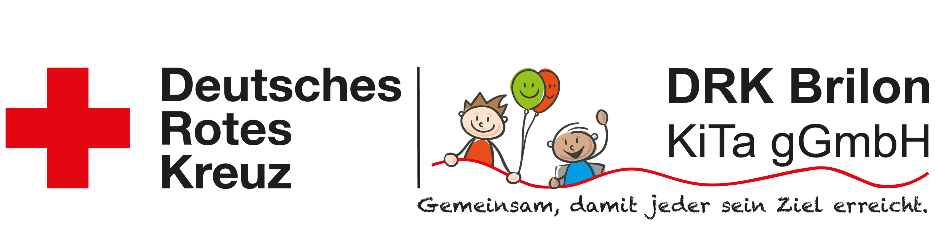 Muster-Gesprächsleitfaden DRK-Einrichtungsbesichtigung Begrüßung der Familie.Räumlichkeiten vorstellen.Gespräch über die Konzeption führen sowie Informationen über die DRK-Einrichtung vermitteln wie z.B. DRK-Grundsätze, Gruppenformen, päd. Ansatz, personelle Situation, Mittagessen usw.Eventuelle Fragen bzw. Erwartungen der Familie beantworten. Karteikarte/Anmeldebogen von der Familie ausfüllen lassen.Informationen über den weiteren Verlauf mitteilen wie z.B. Anmeldung, Platzvergabe usw.Fragen beantworten.Verabschiedung der Familie